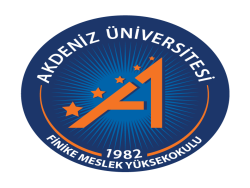  GECİKMELİ DERS KAYDI FORMU(EKLE-SİL)... /… / 20...Finike  Meslek Yüksekokulu Müdürlüğüne…………………………………………… Programının ………………. numaralı öğrencisiyim. …………………… Eğitim-Öğretim Yılı …………… Yarıyılı için ders kaydını aşağıda açıkladığım nedenle yapamadım.Aşağıda tabloda belirtilen bilgiler dahilinde gecikmeli ders kaydının yapılabilmesi için gereğini arz ederim.Tel      : …………………………..…………………………..Adres  : …………………………..….…………………….....                                                    Öğrencinin Adı Soyadı……………………………………………………………......                                                                   İmza                                                                                           e-Posta : …………………………..….……………………....                                                                                                                                                                           Ders Kaydı Yapamama Nedenim: ……………………………………………………..............................................……………………………………………………………………………………………………………………….DANIŞMAN GÖRÜŞÜ: ……………………………………………………………………………………………………………………………...…………………………………………………………………………………………………………………………….Yukarıda belirtilen nedenlerden dolayı öğrencinin talebi uygundur / uygun değildir.                                                                                                                                                                Danışman                                                                                                                                                                    İmza………..…… tarih ve ……………. sayılı YKK ile ders eklenmesi/çıkarılması uygun görülmüştür.